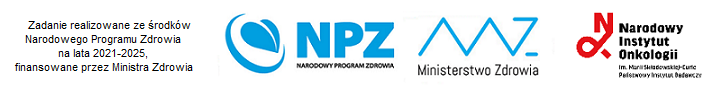 Załącznik nr 3 do  ZO-42/21/BD.Oświadczenie o posiadaniu wykwalifikowanej kadry szkoleniowej w zakresie tematycznym, którego dotyczy przedmiot zamówienia Oświadczam, że …………………………………………………………………………………………………………………………………..		                                                (dane Wykonawcy)dysponują kadrą trenerów/wykładowców  (min. 1 jedna osoba)  posiadających min. 3 letnie doświadczenie:a) w realizacji superwizji grupowych dla osób -   pracujących w obszarze pomocy psychologicznej;  b) w realizacji superwizji grupowych z wykorzystaniem PSR/TSR; c)  w realizacji superwizji grupowych dla osób prowadzących poradnictwo przez telefonJednocześnie, na każde żądanie Zamawiającego, zobowiązuję się do przedłożenia dokumentów potwierdzających posiadane kwalifikacje w zakresie tematycznym, którego dotyczy zamówienie.      ……………………………….. 					                                                     ……………………………………..      miejscowość, data,                   			                                                                     podpis i pieczątka imienna pieczęć firmowa wykonawcy					                                                        osoby upoważnionej